TranscriptMarch 12, 2024, 7:45PM
 started transcription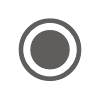 
Chmielewski, Alex   12:29
Huh.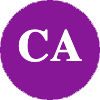 
HOLTHOUSE Cody * ODA   14:45
Welcome, Welcome everybody to the Emerald Ash Borer task force.
We'll get started in a moment here.
I usually like to give people at least a minute to join us, but welcome and thanks for being here.
Alright, well it looks like we're minute into the meeting, so we'll go ahead and get started before we get started.
It looks like Richard Cisco.
You might have a question.
Feel free to go right ahead.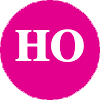 
Sniezko, Richard -FS   16:01
No, I'm.
I'm sorry, I might have actually helped me like that.
Sorry about that.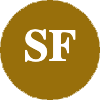 
HOLTHOUSE Cody * ODA   16:05
Ohh no problem at all.
Well, welcome everybody.
Good to have you here.
Hopefully you've had some successful subcommittee meetings since our last Task force meeting are here and ready to share.
As you know, we usually go through each of our subcommittees and get an update from them on what their recent activity has been.
Uh, and right now we have at least I've set it up this way.
If we wanna switch around, we can.
Communications will be sharing first survey and monitoring will be sharing after that.
Then we have training, research and wood waste utilization after that.
So if you are a part of any of those committees, be thinking in your mind.
What are some of the things you were working on?
If you're the representative or stepping in for the representative, just feel free to share and we'll call upon you as we go.
Umm.
The Steering committee meeting.
Uh, did I go on in between our last task force and this one?
We covered a lot and most of that will be in the committee updates today, but it did want to acknowledge that we have some new faces here in the group that are contributing in a big way in some faces that have been around a while that are maybe acting in new capacity.
And so at some point, as we go through the committees today, Emily Martin Leela going and Evan Ellerbrock, we wanna explain to us what either your new capacity is or your new position.
That'd be great.
And each of you can kind of chime in and your respective committees have been fantastic.
We'd love to acknowledge that, and yeah, I, unless there is anything else for the good the order here.
Before we start, I will hand it over to Jim and the Communications Subcommittee to start things off.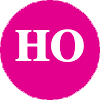 
GERSBACH Jim * ODF   17:47
Thanks Cody.
So the Bulletin for Oregon tree Health Threats Bulletin is for March is out, and that has a lot of stuff related to some analysis that showed that the real breaking news, I guess if you haven't already read your bulletin, is that the and analysis showing treatment of healthy trees over 8 inches is cost effective compared to just removing all of the trees without regard to their health.
And that's over like a 1010 year period or so, so.
Already looking for ideas for the April issue, so if you have any, please make sure to get those items to me.
Couple of things.
In terms of collateral that have been created by our ODF staff or things like a new insecticide treatment guide for ASH, that kind of lays out what the preferred treatment options are, emmetten benzoate being the primary one that's being highly recommended and they've made printed copies of that.
It's available right now for download, and they're in the process of getting that printed.
For people that want hard copies, they've also had a quite a run on their English and Spanish versions of the Pocket Guide for homeowners around EAB.
That was very successful, such that they're into a second printing run of that, umm, the hiring that you mentioned, Cody of of Evan and and Leela is gonna probably delay their ability to complete the redesign of the web page for the Oregon Invasive Species Council by a few months.
So we're looking now at having them probably complete that say sometime over the summer rather than in the spring.
So a little bit of a delay, same design that that has been approved at the kind of by the local Washington County communicators, but it needs to be flushed out and finalized and that's gonna have to take a little bit of a backseat while they sort of transition into their new new roles.
And then just lastly, they'll probably mention this, but there will be EAB presentations by the Forest Health team EB team at ODF at the Tree School on March 23rd Saturday.
So should be a good attendance at that should be a lot of people learning about EAB and at that event.
So I think those are the kind of the main, the main things for for this month.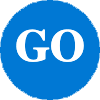 
HOLTHOUSE Cody * ODA   20:36
Thanks for highlighting all those things Jim, and for mentioning a training opportunity.
I know several people here in the task force have asked me recently about training opportunities for just basic knowledge as well as to contribute in the surveys.
So sounds like we've got an event there that you just mentioned and we'll have a chance for Dan Stark and the training committee to talk to today about any others that are on the horizon.
But this is your place to connect with us.
If you have a group that you see this spring being applicable for some training, and they'll be in the field, connect with us here and UM, communications or training or any of the other committees should be able to funnel you to the right people anyway.
Thank you for that, Jim.
All right, up next we have survey and monitoring and I'll go ahead and share some of the highlights from today's meeting.
For usual, we had some great discussion about, you know, current trapping, slam, biocontrol and overarching goals for some research opportunities.
And so I'll talk through some of that.
I won't get to everything.
Reach out or join us at our survey and monitoring subcommittee meeting if you wanna be more involved on the ground with a lot of these goings on.
But we did introduce Emily Martin to the trapping effort for Emerald dashboard this week on behalf of ODF Emily.
I don't know if you're there, but you feel free to say hello to the group as well, as you'll probably be working a lot of people here.
You might not be in the group here today.
I don't know.
Well, if not, no problem.
We'll catch you on the next one, but Emily joined us this morning at our survey and monitoring meeting and we'll be helping ODF with the trapping effort.
And Mariah Davis, continues to help with trapping through APHIS, PPQ and talked through any need for ordering of traps.
So if you are going to participate in trapping this year, it would be good to connect with Mariah.
You still need supplies.
Do so quickly, though, as deadlines we're quickly approaching and they are preparing for what?
The kind of trap effort they will have.
They're making plans to meet and so get connected to Mariah and Wyatt and Emily.
Martin and I can help with that as well relate to you to them.
Next up, we talked about uh dashboard updates for Visual survey Max Ragozzino from the survey and monitoring committee.
I know I saw Max earlier today has been working on some updates for the actual survey that you use to input visual data into the larger survey that has informed us of where these positive sightings have been enforced.
Grove and other surrounding areas.
That survey is up to date and ready to go.
The old link that you've been using, we'll work.
It'll take you to the new revised input forum.
The only changes in Max you can correct me if I'm wrong here, but it sounds like we've added a few details for clarification.
Uh, and it hasn't contracted as much as it's just gained a few more details that will hopefully be more intuitive and clear when you're using that in the field and making an observation of a tree or insect out in real time.
So take a look at the dashboard and I don't know Max if you're here.
If you could share maybe a link for people to look at the new and improved version and feel free to share anything else I forgot here too, but excited about it.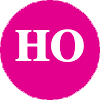 
RAGOZZINO Max * ODA   24:09
That's exactly right.
It should be almost exactly the same if you go to the existing survey, you should see a link to the new survey.
If I did that right a that the landing pad, the old survey will no longer be received.
Will no longer submit.
I'll post the new link in the chat in just a second.
Umm, but it mostly things are now in line.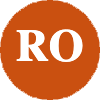 
HOLTHOUSE Cody * ODA   24:35
Thanks Max.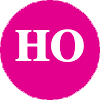 
RAGOZZINO Max * ODA   24:40
Our crown class categorizations are now in line with a insect side treatment recommendations.
So a Crown Crown class now described more accurately, tree diameters are now uniform across tree diameter.
Categories are now uniform with size class categories and described in both metric and imperial et cetera.
Most of it is small detail work that you shouldn't notice, but if anyone does notice anything that looks off that looks different or is broken, now is the time, let me know I can fix it before it gets further distributed.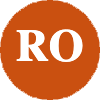 
HOLTHOUSE Cody * ODA   25:19
Thank you, Max.
Yeah, I definitely want to, you know, push that to this group again.
If you are trained and looking for EAB and signs and symptoms, please do contribute.
We don't wanna lose track of this momentum that we have in gaining data from the field and getting the story on, you know, subsequent seasons now after the initial version, it's very important.
So continue to contribute.
That way we have a dashboard for the trapping information as well, so there's a trapping dashboard as well as visual surveying.
So plenty of dashboards to go around if you want more information on live updates of the data that we're collecting.
I'm in that same vein.
Why it Williams from ODF wanted to mention at our group today too that they are continuing to do long term Plot network which essentially is sites and locations outside of the infestation area that they're doing long term monitoring of canopy classification, just general forest health to understand the before and after after effects of presence of emerald ash borer.
And so I think they started with three sites this last year.
Thank you, Wyatt.
Looks like you're working on sharing some images for us that Hazel Daniels worked on last summer.
Why it will be continuing on and that work this year and I believe selecting three additional sites in the Willamette Valley and why it correct me wrong there.
But you can check out this map, it's pretty cool to see where we're looking at the long term impacts and that we're prepared for that kind of information.
UM Wyatt also mentioned that our meeting that the hotline continues to be a valuable resource for the public and for multiple agencies.
Here, the Oregon invasive species hotline is where we're getting public reports of potential or suspect or confirmed emerald ash borer sightings, and I believe that Wyatt probably will add this graphic.
I have it here.
I can copy and paste it into the chat as well.
This gives you an output of what Wyatt and the entomologist here at ODA and other agencies are seen in the hotline reports and how many of them are positive versus negative data.
And we're getting look alikes.
What species are we seeing that are being confused for emerald ash borer by the public?
Really helpful information and we continue to look through those submissions on a weekly basis.
And then we also had a quick update on biological control.
Uh, last year we had two locations in Forest Grove that we released 3 beneficial parasitoid insects on behalf of the USDA APHIS Group.
There's a bright and lab that helps us supply us with those Wasps, and we have just found out that we're getting two additional sites approved for releases this year in Forest Grove as well to other novel locations as that gives us a total of four sites that will be releasing these three parasitoids.
And very exciting news we can get you more details on that.
Feel free to reach out to Max Ragozzino or myself or others in this group and we can connect you on more info if you need it.
And then Matt Mills, we lagonia in Evan ELDERBROCK and clean Water Services, Oregon metro.
So on water conservation district, some of these are the major players and slam slowing ash mortality.
Obviously, ODF APHIS, all of us are contributing there, but we've been meeting quite a bit on slam efforts recently, and that is slowing RASH mortality around Forest Grove.
That includes a couple of things.
One of the major things is within Forest Grove proper, there's this effort to kind of it's called a sync and kill where we're trying to keep the established population within Forest Grove by girdling trees, creating stress, trapped trees, drawing them into those trees, felling those trees, treating nearby trees as well.
And so that hopefully we create a vacuum within that infested area of the city, keeping them where they are instead of dispersing outward.
Beyond that, we have the Ring of Fire as we've called it many a time.
That is a large effort on the peripheral Forest Grove that is expanded this year.
And Matt, I don't know if you're there to show us some imagery, but I can let you explain.
Maybe the Ring of Fire and the century sides beyond what I just was describing.
And I have a map that I can share to unless you're on it.
Oh, good, you're there.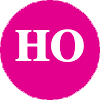 
MILLS Matthew * ODA   30:00
Yeah, I mean just get the right window up.
Alright, so that's showing the map of Forest Grove now.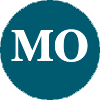 
HOLTHOUSE Cody * ODA   30:11
Yep.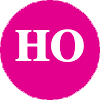 
MILLS Matthew * ODA   30:12
All right, so the zoom in a bit, these blue areas are the sink areas that Cody was talking about.
These are areas where there'll be several treated trees, maybe up to a dozen.
Alright, girdletree is maybe up to a dozen surrounded by a maybe equal or or twice as many tree to trees, and this is the areas where we know we have a high infestation rate.
So we're just trying to keep those EB in that area and killing them off either by feeding on the treated trees or by felling the trees, the girdle trees still be laying their eggs on and it's we zoom out.
The red area is our our Ring of Fire.
That's our girdled tree every quarter mile with one to three tree to trees nearby.
We went from about 18 miles of slam last year.
We're shooting for about 30 this year and as we go out a little farther, these green areas, this is the century sites.
These are a single girdled tree, roughly every mile along these waterways, and these will let us know if EAB has jumped our Ring of Fire and how to respond the next year.
On All in all, we're shooting for about 175 treated trees.
Sorry, 175 girdle trees and about 300 treated trees.
That's, uh.
Optimistic goal for this year.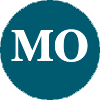 
HOLTHOUSE Cody * ODA   31:33
Thanks, man.
Appreciate the map and I just wanna give again kudos to all of our partnering agencies in a big way on the ground.
Clean Water Services Oregon metro to allicin soil and water conservation district have been really, really on the move helping Matt and our ODA team get some of this stuff going and obviously big kudos to Wyatt and Karen at ODF and US Forest Service for helping find funds to do this for another year.
Yeah, I'm very excited about this.
I think it has great opportunity to give Oregonians more time on a similar vein.
We had a guest speaker presence at our survey and monitoring meeting from WSU doctor David Crowder.
Doctor Crowder has been connected with our group because he's been working on models for other major paths like Northern Giant Hornet, brown marmorated stink bug, Japanese beetle and creating extrapolate maps to understand their rate of spread.
Given niche modeling, vegetation cover other kind of species distribution type I'm models to inform a a potential rate of spread model Jessica with the BLM.
Jessica sellis.
I don't know if Jessica's here today, but was here at our earlier meeting for this survey and monitoring and brought this question to our table and I thought it was of real value.
So I've been pushing for it and Dave Crowder has agreed to work on this with us, which is really exciting.
And he actually got to kind of step the survey and monitoring community through that this morning.
And we already have plans underway to get him initially funded to start the model, which would hopefully help Oregon and Washington, possibly other areas of the PNW, better understand what is their risk and when can they expect to be impacted by this pest in their area outside of Forest Grove.
I think it's the natural progression of understanding now where it is in Forest Grove.
We've got a pretty good understanding of that and that we are at least trying to contain it for now.
But now that we've given people some time, what do we do with that time?
Where are we going?
And I'm I'm hoping these models help us get at that in a very acute way.
So more to come on that, but I'm very excited.
I think it'll put a lot of our efforts for SLAM and prevention and keeping people in the loop kind of push us to the next stage where we can have something that's recognized at a larger community, can access beyond just this task force and some of those that are involved here in the Oregon community, maybe Washington and others can benefit from this as well.
So yeah, I'm excited about that or there's any questions we can maybe talk about it more in the research committee coming out, but exciting things going on with survey and monitoring.
With that, I will turn it over to the training subcommittee if anybody's there.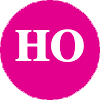 
Ripley, Karen - FS, OR   34:31
Umm, there's a question from Richard about trapping.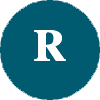 
HOLTHOUSE Cody * ODA   34:36
Ohh yes.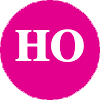 
Ripley, Karen - FS, OR   34:36
How much of the range in Oregon do you hope to cover wood traps?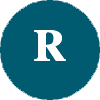 
HOLTHOUSE Cody * ODA   34:42
Good question.
I will turn that over to Wyatt or Mariah.
If they're here, they'll have a better idea for you.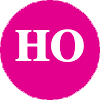 
WILLIAMS Wyatt * ODF   34:51
Hello, everyone.
Wyatt, from ODF at ODF.
Thanks to APHIS, we will have 200 about 200 traps available for local governments.
So this is a cooperative survey, so if those communities say in Southern Oregon wish to trap, we will make those available either from ODF or from Mariah Davis, at USDA APHIS.
So it's really coming from the demand from the local governments.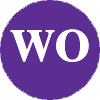 
HOLTHOUSE Cody * ODA   35:18
And why it on geographical scope of that trapping a lot of that is in the Willamette Valley, if I'm correct, and I think there's not a ton outside of that.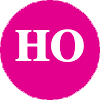 
Sniezko, Richard -FS   35:19
What?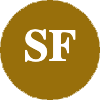 
WILLIAMS Wyatt * ODF   35:26
Correct.
Yeah.
Historically, we have trapped in Southern Oregon and I did place an image in the chat showing the risk map or Oregon where Oregon ash is known to occur in the state.
So we did have some gaps in 2023 and if there are local governments that wanna trap that are in a known risk area, we can certainly make those available to them.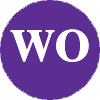 
Sniezko, Richard -FS   35:54
It Wyatt Hull, when you say local governments, how's that outreach go to local governments to say even hey, we are missing uh traps for Southern Oregon.
Are some of you interested in able to to do it? So?
I mean, is there an active outreach to the local governments to, you know, it's one thing you have the Forest Grove area covered and around there, but you know, we should probably be as worried about new incursions as well too.
That surprise us, yeah.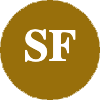 
WILLIAMS Wyatt * ODF   36:22
Yeah.
Good question.
We put on over the years, we put on several trainings all over the state, including several in Southern Oregon.
So we do have contacts down there and then we also have our Oregon Tree Health Bulletin that gets distributed to couple 100 people.
I believe across the state, so the training and outreach is out there.
Yeah, I could speak for ODF.
We just don't have the personnel to do a statewide survey like we did in 2013 to 2015.
So we're relying on the local governments like soil, water conservation, District, County government, city governments to run those traps if they so choose.
And we did get quite good copper cooperation from other cities in the Willamette Valley last year, but yeah, we are putting the outreach out there.
We just need some local governments to be willing and able to trap.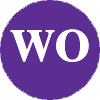 
Sniezko, Richard -FS   37:13
Hey, Wyatt.
And I'm not speaking for them.
But what about within the four service BLM?
Let's say the four self protection people or or BLM in some of those areas too do do you have?
I know obviously Karen Ripley and others from the floor service are on on here, but I'm wondering in some cases whether they're willing to do it as well.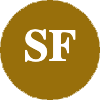 
Celis, Jessica L   37:38
I I'm not as an.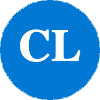 
HOLTHOUSE Cody * ODA   37:39
I know I don't want to put you on the spot again, Jessica, but you're you're free to share for VLM.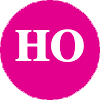 
Celis, Jessica L   37:43
No, I'm not.
I'm not as involved in this as Stacy as this portion of it, but basically there is some restrictions on the BLM right now that we're trying to work through the bureaucratic paperwork of basically we have to have neepa coverage in order to put traps out because they use chemicals.
From what I understand why it correct me if I'm wrong because I use chemicals for attracting the insects and so we can't use them until we get the neepa coverage.
And so our district, the Northwest Oregon district in Oregon, is currently working to get that knippa coverage so that we can get traps.
I had initially told Wyatt a few weeks ago.
I was like, Oh yeah, we want traps and then was quickly told him my ignorance of this process.
So we do hope to get those traps out on BLM lands post haste, but the BLM is a slow moving beast.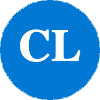 
Ripley, Karen - FS, OR   38:48
And I I'd say for the Forest Service, we have a different interpretation of the requirement for NEPA for trapping and we we aren't restricted in that way.
And so we do have our planning, some traps at a Forest Service property along the Columbia River, the Sandy River Delta.
And I think Melissa Fisher and is in touch with some other Forest Service clients, but we're assuming that.
The outbreak, still mostly contained in Forest Grove.
And so we're kind of getting the the closest Forest Service properties to that side.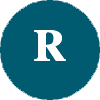 
WILLIAMS Wyatt * ODF   39:31
And I would like to say one more thing about the traps.
They're not incredibly attractive to emerald ash borer.
They should be used as a just one of the tools in the arsenal for for surveying.
That's why in Oregon, you'll see individual tree surveys.
That's the ODA dashboard that Max just mentioned, so those are individual tree surveys by by human being.
Then we have these traps.
ODF is doing long term ash monitoring plots and then we have public reporting.
So we're trying to take a multi pronged approach to surveying, but the traps themselves are not incredibly attractive.
We don't have the good science to attract that whole family of wood borers to an insect trap.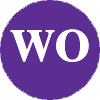 
HOLTHOUSE Cody * ODA   40:19
Go ahead, Mariah.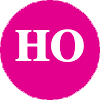 
Davis, Mariah - MRP-APHIS   40:20
Umm, I haven't reached out to any of the local governments in Southern Oregon specifically, but I did reach out to a lot of different government groups in more the northern Willamette Valley area.
And what I found was that smaller municipal areas generally don't have resources to trap.
And so I think it might be more effective kind of adding on to what Wyatt, I think was saying to focus more resources and to training for visual survey for those folks.
Of course, if they reach out to us and want traps, we'll work with them to get those traps to them.
But we do have cooperators as far South as Eugene, I believe.
Is that correct?
Does that sound right to you?
What?
Yeah.
So and also in Corvallis and Salem, so we have decently good distribution through the valley.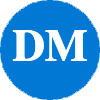 
HOLTHOUSE Cody * ODA   41:23
Thanks everybody for answering Robyn, question there.
I think that's a great or Richard's question.
I think it's a great topic and trapping is like why it said one of many approaches we're trying to take here.
So connect with us if you have further questions on that.
I know there's a lot to learn, and if you're new to this group, we'd love to help you in any way or connect you with someone who might be interested as well.
All right.
I think with that we'll move on to the training subcommittee.
If Dan Stark or anybody from that training subcommittee is here and would like to share on behalf of that group, that would be great.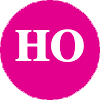 
GERSBACH Jim * ODF   42:15
I know we did have a a conversation.
I've dance not on here.
He was talking about.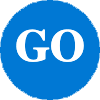 
HOLTHOUSE Cody * ODA   42:20
I was just looking.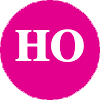 
GERSBACH Jim * ODF   42:22
He was talking about the Oregon first pest detector trainings that there's a lot of people expressing interest and so they're looking at the possibility of scheduling another round of that with obviously an emphasis on both EAB and MOB as well as the usual curriculum.
So nothing's on the calendar as far as I know, but we are planning to meet I think next week about that.
So there may be more to come here in the next report out.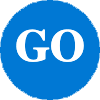 
HOLTHOUSE Cody * ODA   42:56
OK.
No, I appreciate you sharing, Jim.
Excellent.
All right.
We'll move on to the.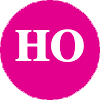 
Ripley, Karen - FS, OR   43:02
I guess I had to add if people have training needs, they can reach out to Dan Stark and he can help connect you with appropriate trainers and you know we can assemble, we can assemble a good training for you and and umm.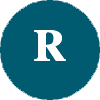 
HOLTHOUSE Cody * ODA   43:17
Yeah.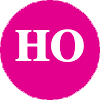 
Ripley, Karen - FS, OR   43:19
So reach out if you have those needs.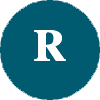 
HOLTHOUSE Cody * ODA   43:23
Yeah, absolutely.
Thanks, Karen.
All right, up next is the research subcommittee.
If I don't know if Dave Shaw is here, but if anybody else from the research I've community wants to share, we can do, go ahead, go ahead, Wyatt.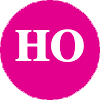 
WILLIAMS Wyatt * ODF   43:30
Oh.
Yeah.
Thanks.
I did get an email from Dan Stark last week and.
I'm sorry.
I'm just scanning my email address here because he did provide me a little bit of a a report and he says there were over 300 or close to 300 students going back to 2022 that took the Oregon Forest pest detector class on emerald ash borer.
And so this is a free class offered from the program.
I'll post a link in the chat here, but close to 300 people have taken it since 2022.
Free and you can also get a continuing education credit from this, the Society of American Foresters.
If you choose to pay for it so.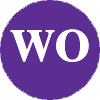 
HOLTHOUSE Cody * ODA   44:24
While some that's a great metric, thanks for that, Wyatt.
And call me if we don't respond to you in the chat.
I have Dave's or uh dance contact info.
I can get that to you in a bit.
Alright, anybody from research subcommittee here to share on any updated research? I have?
Maybe one or two things I can throw in there if there's nothing else, but I wanted to hear from the group first.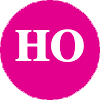 
Sniezko, Richard -FS   44:53
I get.
I'm in that group.
I'm just wondering.
I'm not sure that group has met in a couple months, but maybe there's individual activities going on.
Certainly we've been genetics and resistance were plugging away.
We're trying to get some funding and we have a lot of cooperators and a website up and everything, so.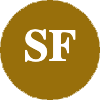 
HOLTHOUSE Cody * ODA   45:11
That's what I thought.
Well, hearing from Karen and David are steering committee meeting and sounded like more smaller groups meeting about individual projects.
Go ahead, Karen.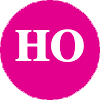 
Ripley, Karen - FS, OR   45:21
Uh remains.
Make sure I'm not on mute.
No.
Umm, I did receive an email from Rob Slesak.
He's a research forester with the US Forest Service, and he's looking for ash dominated sites to assess recruitment and stand dynamics, so assessing whether they're young ash trees and what is going on in those ash stands, they're looking for contiguous ash dominated stands that are at least a few acres in size.
The larger the better to conduct plot measurements of current composition and core.
Some of the ash trees and so if you have such land, a few acres of ash dominated stands and you'd be willing to I umm talked to rob about having some measurements taken on that stand to assess this stand dynamics.
You could let me know and I can put my email in the chat.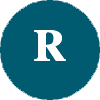 
HOLTHOUSE Cody * ODA   46:33
Thanks, Karen.
It's wonderful.
Max, I know there was also another conversation.
You were part of, I think with Dave Shaw and Jim Rivers at OSU about some woodpecker research.
Anybody have any updates on that?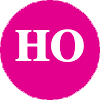 
RAGOZZINO Max * ODA   46:54
Yeah.
Jim Rivers, the wildlife ecologist at OSU who's?
Weird.
Potentially looking at the long term impacts of emerald ash borer infestation on our western woodpecker species.
Umm. So.
Right now, that looks like it's not going to be a project that gets off the ground for 2024.
It looked like it may be a little too intense for their current labs workflow, but it's something that's on his docket for a potential incoming student.
And it's also a question that doesn't have a.
Short term expiration date it emerald ash borer is going to be here and the population in emics of woodpeckers will be changing dramatically over the next decade as EAB as ash goes from a poor resource for woodpeckers to a amazing resource for woodpeckers and then disappears.
Umm.
Also, I just wanna put out a plug to the broader group if anyone is working on E DNA and is willing to run samples.
Reach out.
We wanna test out new survey methodologies for the presence of emerald ash borer using E DNA.
There's a few papers that are small scale that we would like to see if they work for us at, you know, survey scale.
But we're just running into a few bottlenecks with the folks who can with the, you know, with the equipment basically and the honestly the manpower to use it.
So if that sounds like you or you know someone who can work on that, let me know.
Who would be very happy to collaborate on really, really cool project?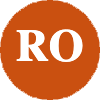 
HOLTHOUSE Cody * ODA   48:48
Good reminder.
Thanks from that one Max.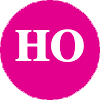 
RAGOZZINO Max * ODA   48:52
Well, thanks, Rob.
Yeah, I'll reach out.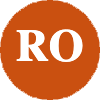 
HOLTHOUSE Cody * ODA   48:57
Excellent.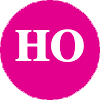 
Robert Emanuel   48:57
No, no problem Max.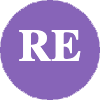 
HOLTHOUSE Cody * ODA   49:01
Any other research comments, questions, concerns before we move on?
All right.
Thanks all for sharing.
I appreciate that the last one we have on our list is the wood waste and utilization group and if anybody has anything to share on that, I welcome it.
I know Leila at the last steering committee.
I heard some cool things going on, so feel free to share on that end as well.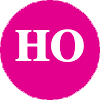 
GONEN Lilah * ODF   49:30
Yeah.
So I kind of.
Last time I think I brought up that we're working with a couple of grad students, one at U of O and one at OSU, who are working on their Masters projects on wood waste utilization.
So we are still actively working with Moe, the student from UFO on their research, which will result we we kind of went over a draft, they had put together.
They are putting together A to begin with a guide for property owners on wood waste utilization for shallow burial on their properties with like a sort of flow chart and checklist and instructions sort of manual to hand out to people.
And so we're going to kind of Co brand it as a UFO and ODF document.
Umm.
And that's nearing completion.
I think that they're hoping to have that done by the end of this winter term, which is like next week.
So soon we'll have a new.
Ohm resource for property owners to use for and it'll be kind of like within the sort of realm of EAB like you have infested wood.
Don't move it off site.
Here's an option of what you can do with it, and then long term they're working on.
They wanna work on like, a spatial analysis of EAB risk in the Portland metro area and then come up with an actual proposal for a landscape design of utilizing ash wood waste somewhere in.
I think I think they're picking Portland somewhere in the city of Portland for like a kind of ash Memorial Park or something along those lines.
And then the other, I guess small thing is I was in Seattle last week presenting at in arborist training event and I presented on EAB and wood waste utilization to the audience there.
So I just got a good conversation going with arborists in the Seattle area about getting them to consider wood waste as one of the essential steps of managing EAB when it when it eventually arrives in the Washington area.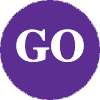 
HOLTHOUSE Cody * ODA   51:44
That's fantastic, Leela.
Imagine mostly arborists who are going to be processing the wood.
Any end users or industry that were at that event that we're asking?
Any questions?
I'm always curious to hear more about that.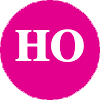 
GONEN Lilah * ODF   51:55
It it was really mostly our breasts and urban foresters, so kind of that intermediary group.
Didn't hear from anybody who would have been really in the end user I guess.
I mean, well, you know, urban foresters could be, in the end use group if they're using biochar or something like that as a soil remediation.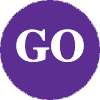 
HOLTHOUSE Cody * ODA   52:13
Right.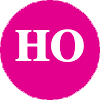 
GONEN Lilah * ODF   52:14
But yeah, most of it was that that demographic of people getting their Isaac use.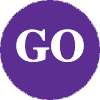 
HOLTHOUSE Cody * ODA   52:22
Right now, thanks for doing that.
We're good to hear.
We're getting to talk to people up in that neck of the woods as well.
Great.
I know Matt Mills.
I don't know if you want to share an update on the ACI.
It's probably not a very exciting one.
We did try to do a burn last week, but unfortunately due to weather it was really wet and we thought we had a nice packed gravel Rd but it turned out to be pretty soggy and so we didn't get to move the ACI into the site to do some of the burning.
We wanted to do and you update on the ACI.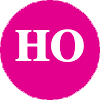 
MILLS Matthew * ODA   52:57
Yeah, we were. Yeah.
Gonna burn last week didn't happen.
We're probably reschedule for later in the month once we're able to get the AC unit out of the mud.
It's gonna be its own challenge.
We're also trying to work with DEQ to see if we could do another ACI test with them.
Doesn't look like they're gonna be able to get that up and running in time.
We are removing us and ODF are removing about maybe up to 100 trees in Forest Grove and depending on cost, what you're gonna chip that material or burn some of any ACI.
So there, there will be opportunities to use it coming up in the next couple months, just nothing scheduled at this time.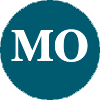 
HOLTHOUSE Cody * ODA   53:34
Right.
Thanks for that.
I appreciate it, man.
Excellent.
All right.
Umm, I know today in the survey and monitoring meeting I can't help but throw this in here for the larger group to be aware of is we discussed degree day models and so wanted to throw it out there that have anybody is trying to better understand when they should be prepared.
Why it you reminded us this morning that we're looking at 450 degree days as initial emergence with peak activity being somewhere around.
Was it 700 degree days or more than that?
I can't remember, but we were talking about degree day models and US passed as a resource that we have available to us.
Dave Crowder was talking to us about possibly integrating with his system as well, but there are multiple platforms out there as well as through USDA has some of their own resources like Safari, but go ahead, Wyatt, you have probably more details on that.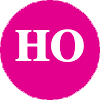 
WILLIAMS Wyatt * ODF   54:33
Yeah, US passed was up with the link in here, but we are monitoring the degree days because you're right, we know the science says adults start emerging around 450 degree days or so.
And so that corresponds to late May, early June, depending on where you're at in the state last year the IT was warmer than predicted and so the emergence periods were anywhere from 9 to 19 days earlier.
Uh then predicted based on where you're at in Oregon.
So I'm gonna put it in another little graphic here in the chat.
The kind of shows that and also has the website that we use for the degree day modeling.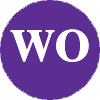 
HOLTHOUSE Cody * ODA   55:19
Thanks for that, Wyatt.
I know that's not necessarily wood waste related, but it's all committee and task force related, so it's good to know when you should be acting as a great graphic.
Thank you, Wyatt.
And that's fantastic.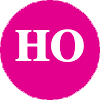 
WILLIAMS Wyatt * ODF   55:31
Yeah, basically we want the the traps out there as EAB is emerging and we want to have them up through the the peak emergence and into where it's about 95% of the adults have emerged.
So that corresponds to late May through August.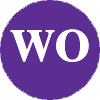 
HOLTHOUSE Cody * ODA   55:53
Right.
Any general questions, comments, or additional topics to consider here?
We're doing great on time.
Good job everybody.
Alright, well, I know that's just the tip of the iceberg.
There's a lot of work going on out there.
We appreciate all of your work and your different subcommittees continue to meet regularly where you can, and be ready to report back here the second Tuesday of next month.
And we'll catch you.
Then reach out to myself or any of the other leaders here if you have questions and again appreciate your time.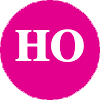 
Robert Emanuel   56:40
Thanks everyone.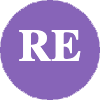 
Celis, Jessica L   56:41
Thanks, Cody.
Thanks everyone.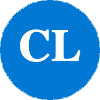 
HOLTHOUSE Cody * ODA   56:43
Thanks everybody.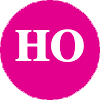 
Robyn Draheim stopped transcription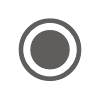 